Новое для самозанятых 2020 Дата публикации: 22.04.2020 08:53 С 28 марта 2020 года вступает в силу норма, предоставляющая право самозанятым участвовать в госзакупках наравне с субъектами малого и среднего предпринимательства и пользоваться теми же привилегиями. В настоящее время самозанятые участвуют в закупках на общих основаниях.

После введения в действие изменений законодательства государственные компании обязаны самозанятым и субъектам МСП 20 % от общего объема своих закупок, 18 % контрактов должны заключаться на прямых торгах (участие представителей крупного бизнеса запрещено). Кроме того, для субъектов МСП действует сокращенный срок оплаты поставок (с 1 января – 15 рабочих дней).

Введенные поправки не будут распространяться на закупки, начатые до вступления изменений в силу.

Источник: Федеральный закон от 27.12.2019 № 474-ФЗ «О внесении измененийв статью 25.1 Федерального закона «О развитии малого и среднего предпринимательства в Российской Федерации» и статью 8 Федерального закона «О закупках товаров, работ, услуг отдельными видами юридических лиц».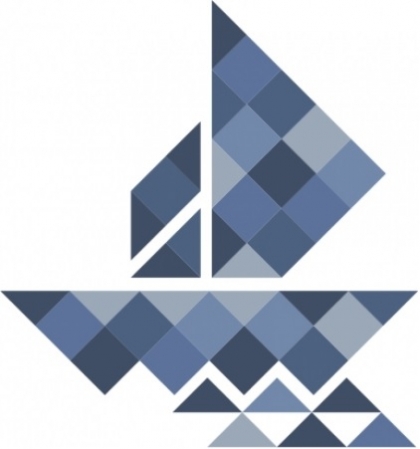 